MAT – DELI CELOTE                                                      čokolada = celota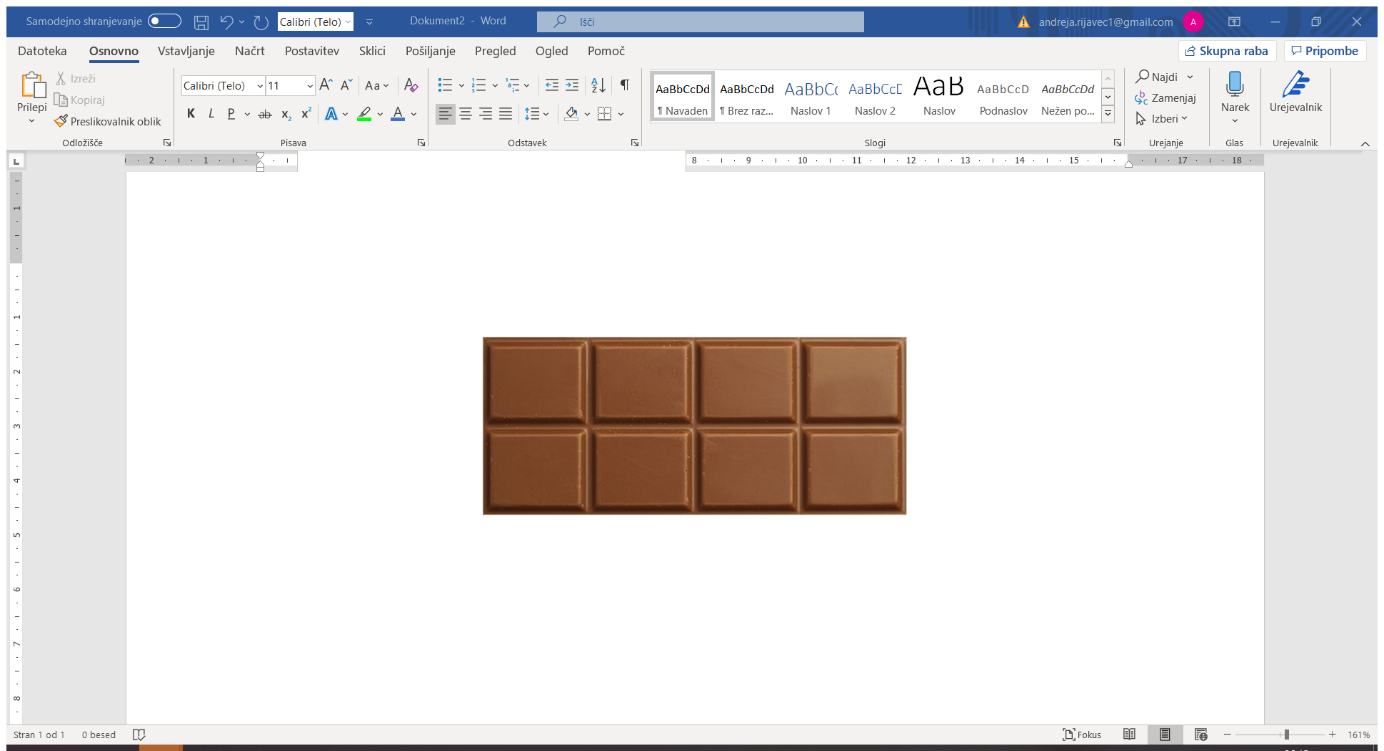  Čokolado lahko razdelimo na:   → dva  ENAKA dela              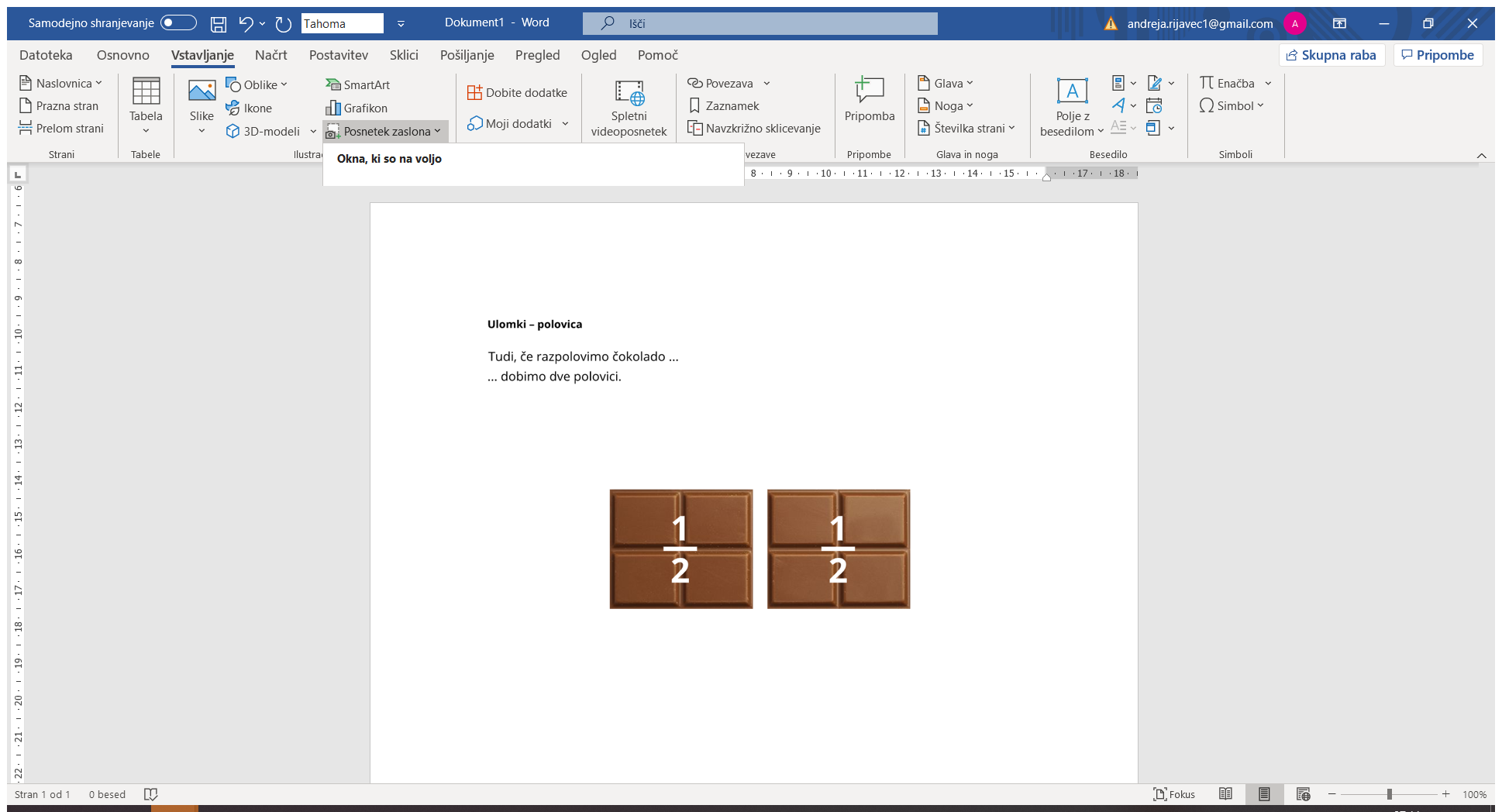                                                  = dve polovici     → štiri  ENAKE dele                  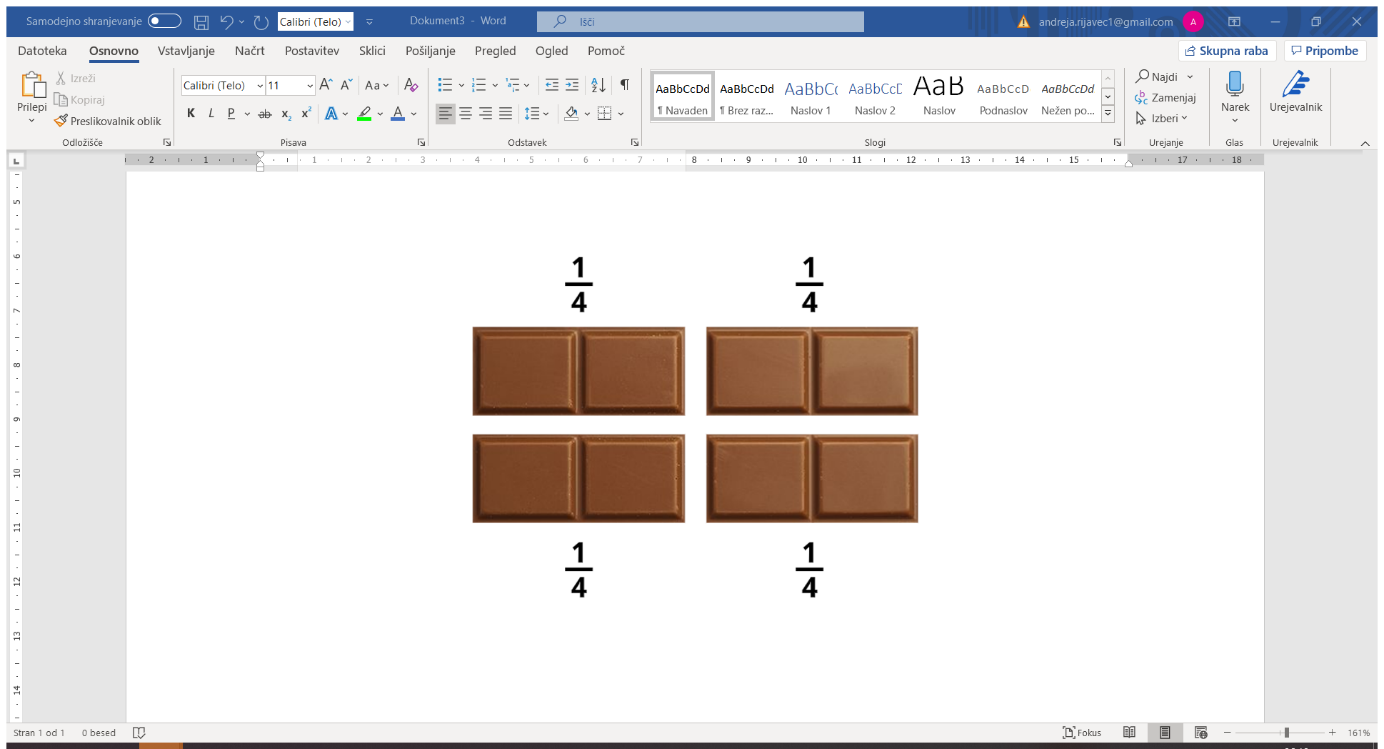                                                  = štiri četrtine→ osem ENAKIH delov                   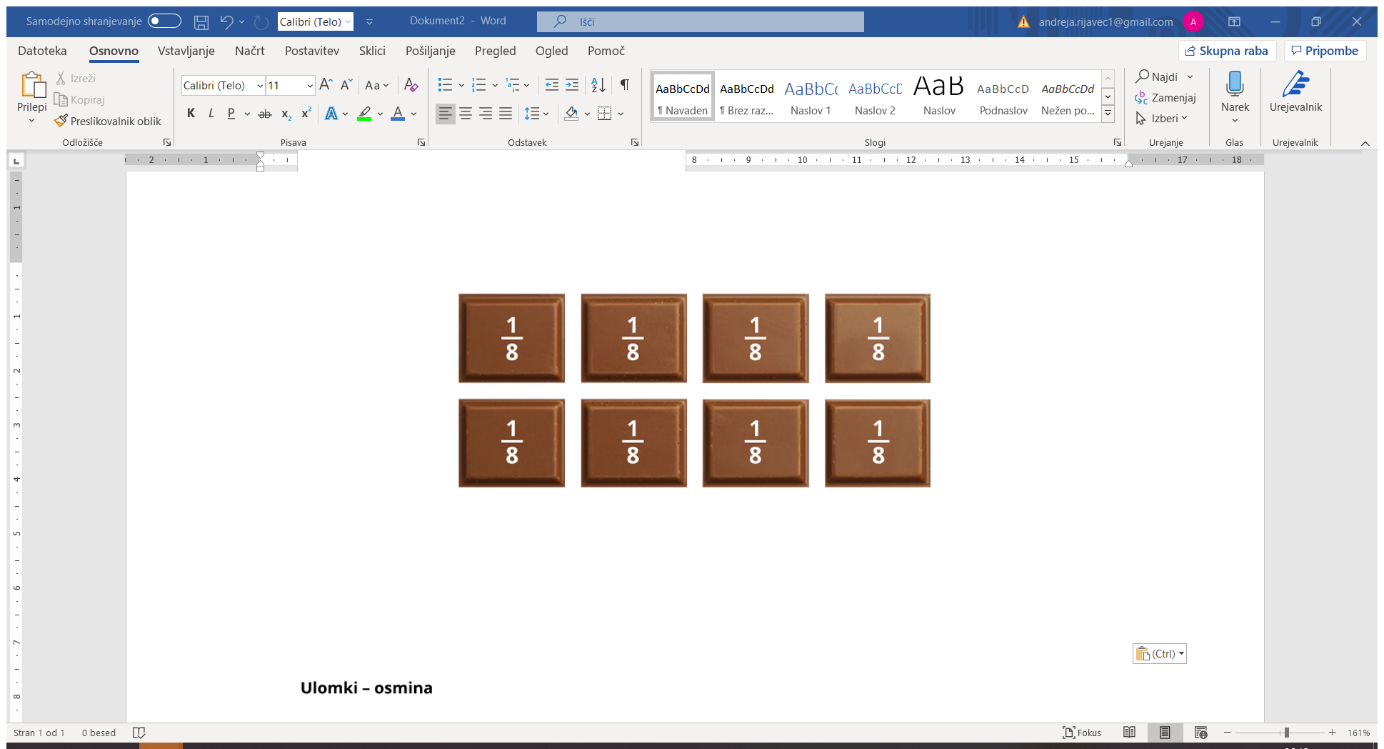                                                  =  osem osminV zvezek napiši naslov DELI CELOTE.Prepiši in preriši spodaj navedene primere.                                         Ne pozabi, da mora biti celota razdeljena na ENAKE dele.celota     ena polovica   ena četrtina          ena osmina              Reši naloge v DZ 2.del, str. 32 in 33.Bodi pozoren pri 3.nalogi. Natančno preberi Učenost je modrost, kjer dobiš navodila za reševanje 4. naloge. Lahko se preizkusiš še v minuti za deljenje. 1 od 8 = 4, ker je 8 : 2 = 42 od 8 = 4, ker je 8 : 2 = 41od 8 = 2, ker je 8 : 4 = 24od 8 = 2, ker je 8 : 4 = 21od 8 = 1, ker je 8 : 8 = 18od 8 = 1, ker je 8 : 8 = 1